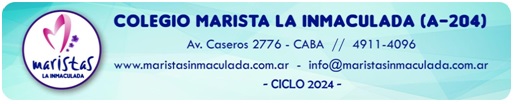 AUTORIZACIÓN PARA QUE LOS/AS ESTUDIANTES SE RETIREN SOLOS/AS.Por la presente, autorizo a _________________________________________ DNI _____________ de __________ grado a retirarse sola/o del estabelecimiento escolar, en el horario vigente de culminación de jornada como así también de la “zona segura” designada por la autoridad competente en el caso de evacuación del edificio.En el caso  de requerirse un retiro anticipado en otro horario, debe ser comunicado por correo electrónico y aviso telefónico a la institución.NO SE ACEPTARÁN AUTORIZACIONES ÚNICAMENTE TELEFÓNICAS.Nota: Deben firmar todos los adultos “legalmente” a cargo de la responsabilidad parental y la educación del/la alumno/a.        CABA, …………………………………… de …………………………………………. de 2024.Firma madre/tutorAclaraciónDNIFirma padre/tutorAclaraciónDNI